Комиссия по делам несовершеннолетних и защите их прав администрации муниципального образования «Майминский район»адрес: Российская Федерация, Республика Алтай, Майминский район, с.Майма, ул.Ленина, 22, почтовый индекс 649100ПОСТАНОВЛЕНИЕ от 23 октября 2019 г.с. Майма,  ул. Ленина, 10                                                                                                №  6/26Реализация мероприятий, направленных на профилактику суицидального поведения несовершеннолетних в Майминском районе за 9 месяцев 2019 годаКомиссия по делам несовершеннолетних и защите их прав Администрации муниципального образования «Майминский район» (далее Комиссия) в составе: председательствующего – заместителя председателя Комиссии Абрамовой О.Ю., заместителя председателя – Атамановой Н.Н., членов Комиссии – Милосердова Е.И., Поварнициной Ю.В., Ивановой О.В., Коневой Т.В., Любимцевой В.И., Катулевского Д.В., Енсибаевой А.Б., Бурасовой В.И., при ведении протокола ответственным секретарём Комиссии Актёловой Л.Ю.Рассмотрев информацию КУ РА «Управление социальной поддержки населения Майминского района» от 22.10.2019г., МБУ «Центр культуры, молодежной политики, спорта и библиотечной системы» №562 от 22.10.2019г., Управления образования Администрации МО «Майминский район» №1863 от 15.10.2019г., БУЗ РА «Майминская районная больница» №2509 от 21.10.2019г. «Реализация мероприятий, направленных на профилактику суицидального поведения несовершеннолетних в Майминском районе за 9 месяцев 2019 года»УСТАНОВИЛА:Основными формами профилактической работы суицидального поведения несовершеннолетних является проведение мероприятий в образовательных учреждениях района (классные часы, открытые мероприятия, праздники, спортивные соревнования, дни здоровья, круглые столы),  способствующих, как вовлечению обучающихся в общественные дела, так и отвлечению учащихся от негативных эмоций, формированию позитивного мышления. С начала 2019 года в образовательных организациях района проведены следующие мероприятия:-Ролевые игры и тренинги  «Я выбираю спорт» 02.04.2019 г. – 28 человек (МБОУ «Усть-Мунинская СОШ»), «На тропе доверия» 13.03.2019 г. – 60 человек (МБОУ «Верх-Карагужская ООШ»). Беседы «Моя речь – мое зеркало» 04.02.2019 г. – 154 человека (МБОУ «МСОШ №2»). «Табачный дым – это плохо» 19.02.2019 г. – 39 человек (МБОУ «Усть-Мунинская СОШ»). «Первый глоток беды» 21.03.2019 г. – 43 человека. «Мы не часть потерянного поколения» 15.03.2019 г. – 28 человек (МБОУ «Манжерокская СОШ»). «Жизненные ценности» - встреча с представителем церкви Г.А.Балакиным  29.04.2019 г. - 80 человек (МБОУ «МСОШ №2»).-Тематические классные часы: «Беда, которую несут наркотики», «Правда человека – мера его свободы», «Ты не один», «В чем смысл жизни», «Мои права – мой выбор», «Я отвечаю», «Правовая культура и толерантность», «Почему трудно признать свою вину», «Ложь и правда о наркотиках» (МБОУ «МСОШ №2», МБОУ «МСОШ №2», МБОУ «МСОШ №2», МБОУ «Манжерокская СОШ», МБОУ «Усть-Мунинская СОШ», МБОУ «Верх-Карагужская ООШ», МБОУ «Сайдысская ООШ», МБОУ «Бирюлинская СОШ», МБОУ «Соузгинская СОШ») – 1125 человек.-Конкурсы рисунков: «Жизнь – это чудо» (МБОУ «Соузгинская СОШ»). «Мир без наркотиков» (МБОУ «Сайдысская ООШ»). «Курить – здоровью вредить» (МБОУ «Бирюлинская СОШ»).В школах разработаны Программы по профилактике суицидального поведения среди детей и подростков, направленные на формирование у школьников стрессоустойчивости, позитивной адаптации к жизни, навыков саморегуляции, создание комфортной психологической среды через  организацию психолого-педагогической помощи и поддержки обучающихся, и их родителей. В  14 общеобразовательных организациях работают 17 педагогов-психологов. В январе 2019 года с детьми «группы риска» по итогам первого периода - 98 человек был организован II Единый диагностический период. В результате проведённых профилактических мероприятий численность детей «группы риска» сократилась на 84 человека и составила 14 человек. В период с 9 по 21 сентября 2019 года 3650 несовершеннолетних из 4084 обучающихся приняли участие в психологическом тестировании. 100% охват детей обеспечен в 6 образовательных организациях Майминского района.«Группу риска» составляет (по состоянию на 27 сентября 2019 года)  - 25 человек. С данными несовершеннолетними будет разработан план индивидуального сопровождения по месту обучения.07 октября 2019 года Управлением образования проведен анализ кадрового состава на предмет своевременного прохождения курсов повышения квалификации по профилактике суицидального поведения. От общеобразовательных организаций Майминского района для прохождения курсов повышения квалификации направлены заявки на представителей 7 организаций: педагог-психолог Управления образования администрации МО «Майминский район», педагог-психолог МБОУ «Алферовская НОШ», педагог-психолог МБОУ «Кызыл-Озекская СОШ», социальный педагог МБОУ «Сайдысская ООШ», педагог-психолог МБОУ «Урлу-Аспакская ООШ», заместитель директора по воспитательной работе МБОУ «Бирюлинская СОШ», педагог-психолог МБОУ «Карасукская ООШ». В связи с дефицитом кадров в малокомплектных школах заявки не направлены от МБОУ «Дубровская НОШ» и МБОУ «Александровская НОШ».10 октября 2019 года состоялось внеплановое совещание об усилении мер по профилактике суицидального поведения обучающихся в общеобразовательных организациях. Организатором мероприятия выступило Управление образования Администрации МО «Майминский район». В совещании приняли участие представители Министерства здравоохранения Республики Алтай,  БУ РА «Управление социальной поддержки населения Майминского района, Отдела по обеспечению деятельности КДН и ЗП Администрации МО «Майминский район», фельдшеры, руководители, заместители директоров по воспитательной работе и социальные педагоги образовательных организаций Майминского района. Общий охват мероприятия составил более 30 человек.  В рамках совещания с целью переориентации деятельности психологов муниципальных общеобразовательных организаций, которые нацелены, в общей степени, на проведение диагностических исследований, чем на проектирование, по полученным данным программ коррекции, были приглашены и выступили: главный внештатный специалист по медицинской психологии Министерства здравоохранения Республики Алтай по вопросу профилактики суицидов в работе медицинских психологов Республики Алтай; психолог БУ РА «Управление социальной поддержки населения Майминского района» - оказание  содействия в работе с несовершеннолетними, проявляющими суицидальное поведение; начальник отдела  по обеспечению деятельности Комиссии по делам несовершеннолетних и защите их прав Администрации МО «Майминский район» - о деятельности Комиссии по делам несовершеннолетних и защите их прав Администрации МО «Майминский район» за 9 месяцев 2019 года; педагог-психолог, методист по социальным вопросам Управления образования Администрации МО «Майминский район» - перечень мероприятий, направленных на усиление мер по профилактике суицидального поведения обучающихся в общеобразовательных организациях, подведомственных Управлению образования Администрации МО «Майминский район».За 9 месяцев 2019 года на территории Майминского района зафиксировано 2 случая попыток суицида, совершенных несовершеннолетними (порезы запястий рук). Возраст – 17 лет, пол – женский. Место обучения – 3 курс АПОУ РА «МСХТ», 1 курс БПОУ РА «ГАГПК им.М.З.Гнездилова». Причина: демонстративное поведение в связи со ссорой с родителями. Субъектами системы профилактики, в соответствии с Алгоритмом действий специалистов учреждений в случае выявления факта суицида, попытки суицида несовершеннолетнего, утвержденного Постановлением Космиссии по делам несовершеннолетних 12 ноября 2014 года, Алгоритмом действий работников системы образования в Республике Алтай в ситуациях выявления суицидального поведения обучающегося образовательных организаций, утвержденного приказом Министерства образования и науки Республики Алтай от 28.07.2017 года № 1304,  несовершеннолетним оказана медицинская, педагогическая и психологическая помощь, даны рекомендации по волнующим вопросам и контакты для обращения в случае возникновения дополнительных вопросов. Организовано сопровождение несовершеннолетних до выхода из кризисной ситуации. Одна из несовершеннолетних проживает в семье, признанной находящейся в социально опасном положении. В связи с проведением мероприятий, направленных на защиту прав несовершеннолетней, ее мать привлечена к административной ответственности по ч.1 ст.5.35 КоАП РФ. Субъектами проводится индивидуальная профилактическая работа в рамках межведомственного индивидуального плана реабилитации.Согласно информации главного врача БУЗ РА «Майминская районная больница» данным несовершеннолетним предложено обследование в условиях стационара БУЗ РА «Республиканская психиатрическая больница», однако получен отказ со стороны родителей.КУ РА «Управление социальной поддержки населения Майминского района» проводится системное, плановое сопровождение семей, находящихся в социально опасном положении, несовершеннолетних, совершивших противоправные деяния, семей «раннего выявления неблагополучия». С каждой семьей и несовершеннолетним, социальным педагогом, психологом и специалистами по социальной работе  проводится профилактическая работа, направленная,  в том числе, на профилактику суицидального поведения.КУ РА «Управление социальной поддержки населения Майминского района» период с января по сентябрь 2019 года оказано 142 психологических услуги. Ежемесячно проводится психопрофилактика (индивидуальная, групповая, семейная), психодиагностика и обследование личности, психосоциальное консультирование, психологический патронаж, работа по коррекции отношений и поведения, проведение тренингов по коммуникативному общению.Оказано 67 педагогических услуг: профилактические беседы, педагогическая помощь детям в защите их интересов, консультативная помощь родителям и детям, групповая работа по развитию навыков общения и эмоциональной сферы детей, содействие культурно-досуговой деятельности детей Особое внимание в профилактической работе с несовершеннолетними и семьями уделяется повышению педагогической компетенции родителей, улучшению психоэмоционального климата в семье. Психолог изучает индивидуальные особенности каждой семьи и выявляет его потребности, трудности и проблемы, конфликтные ситуации, отклонения в поведении детей, определяет их причины, отслеживает истоки возникновения конфликтных ситуаций; исследует условия и особенности отношений микросреды жизнедеятельности ребенка в данной семье.    Особое место занимает коррекционно-развивающая работа с семьями на раннем этапе кризиса, включающая профилактические беседы, тренинги для родителей. Используется следующая тематика таких занятий: «Профилактика, управление и разрешение конфликтов в семье подростков», «Правовая компетентность родителей: ответственность родителей за воспитание ребенка», «Формирование навыков уверенного поведения, общения, разрешения конфликтных ситуаций со сверстниками и взрослыми» и другие. С сентября 2019 года при учреждении создан клуб выходного дня «Семейная гостиная», в который входят семьи, стоящие на учете и обычные семьи, проживающие в Майминском районе. На встречах этого клуба родители обсуждают проблемы, возникающие при воспитании подростков и способы  их решения. Так же проводятся досуговые мероприятия, летний отдых и оздоровление детей. Все это способствует социализации семей и детей из «группы риска», а именно в социально неблагополучных семьях высок риск суицидальных наклонностей.В качестве ключевых задач, которые определяют психологическую помощь, рассматриваются:- профилактика семейного насилия;- профилактика наркомании и алкоголизма;- преодоление внутрисемейного кризиса;- изменение родительских установок и позиций;- расширение сферы социального взаимодействия ребенка;- формирование у ребенка адекватного отношения к себе и к другим.  Организовано информирование детей и их родителей (законных представителей), педагогов о работе «телефона доверия». Информирование о работе данной службы проходит с помощью публикации материалов в средствах массовой информации, выпуска буклетов и листовок, а так же при личных встречах. Разъясняется суть работы «телефона доверия», в каких случаях, с какими вопросами ребенок может обратиться в эту службу.В целях профилактики суицидального поведения несовершеннолетних, МБУ «ЦК МПС и БС» МО «Майминский район» проводит работу среди молодежи путем проведения мероприятий, размещения информационных роликов, публикаций в социальных сетях и на официальном сайте Администрации МО «Майминский район». На официальном сайте Администрации  МО «Майминский район» размещены 2 памятки: Симптомы суицидального настроения среди подростков (08.02.2019г.), лекция о суициде в молодежной среде (17.10.2019г.). Общее количество просмотров – 57.В группе Молодежь Майминского района размещено 4 публикации, в том числе «Жестокое обращение с детьми», симптомы жестокого обращения с детьми. Общее количество просмотров – 813.17 октября 2019 года в Майминской школе №3 была прочитана лекция о предотвращении суицида в подростковой среде.При отделе по молодежной политике, физической культуре и спорту свою деятельность осуществляет «Киберпатруль» из состава добровольческого движения «Важно знать». «Киберпатруль» —  это проект, направленный на решение проблем в области информационной безопасности детей и молодежи, на ограждение подрастающего поколения от нежелательной информации в Интернете. «Киберпатруль» проводит мониторинг социальных сетей «Вконтакте», «Одноклассники». Если нарушение выявлено, Киберволонтер заполняет уведомление на сайте Генеральной Прокуратуры Российской Федерации.В наиболее крупных социальных группах «Вконтакте»: «Подслушано Республика Алтай», «Подслушано Горно-Алтайск», «Подслушано Майминский Район» и в социальных группах «Одноклассники»: «с. Майма», «Наша Майма»  с января 2019года по настоящее время суицидальных групп риска и публикаций выявлено не было.На 01.10.2019г. органами и учреждениями системы профилактики проводится индивидуальная профилактическая работа с:- семьями, находящимися в социально опасном положении \ в них детей – 23\68 (АППГ – 25\62);- семьями, находящимися в трудной жизненной ситуации \ в них детей– 0 (0);- несовершеннолетними, совершившими противоправные деяния – 11 (19);- детьми, занимающимися бродяжничеством, попрошайничеством – 0(0);- несовершеннолетними, вернувшимися из воспитательных колоний и учреждений закрытого типа – 0(0);- несовершеннолетними условно-осужденными – 2(1);- несовершеннолетними, по отношению к которым допущено жестокое обращение – 0 (0);- несовершеннолетними, совершившими суицидальные попытки  – 2 (1);- несовершеннолетними, не обучающимися, не работающими – 0 (0);- безнадзорными, беспризорными несовершеннолетними – 0 (0). В соответствии с Регламентом межведомственного взаимодействия органов и учреждений системы профилактики безнадзорности и правонарушений несовершеннолетних в организации индивидуальной профилактической работы с несовершеннолетними и семьями, находящимися в социально опасном положении (утвержденным Распоряжением Правительства РА №220-р 23.04.2018г.) за отчетный период Комиссией рассмотрено 89 актов первичного обследования по фактам нарушения прав детей, по которым вынесено 71 решение об отсутствии угрозы жизни, здоровью, нормальному воспитанию и развитию несовершеннолетних; 7 семей, 11 несовершеннолетних признаны находящимися в социально опасном положении; в отношении 1 родителя принято решение о подготовке иска отделением опеки и попечительства КУ РА «УСПНМР» об ограничении в родительских правах.  За ненадлежащее исполнение  обязанностей по воспитанию, содержанию, обучению детей по ч.1 ст.5.35 КоАП РФ привлечен 121 родитель (АППГ – 57):С начала 2019 года Комиссией утверждено 30 межведомственных индивидуальных планов реабилитации: несовершеннолетних – 15, семьей – 15, признанных находящимися в социально опасном положении.Принято 28  постановлений о проведении органами и учреждениями системы профилактики профилактической работы (согласно МИПР): с 15 несовершеннолетними, признанными находящимися в социально опасном положении (за совершение правонарушения ст.7.27 КоАП РФ – 1 (Вечерняя ОШ Г-А), вдыхание паров бензина – 1 (У-Аспакс.ОШ),  самовольные уходы – 1 (АПОУ РА «МСХТ»), эпизодическое употребление наркотических средств – 1 (АПОУ РА «МСХТ»), совершение преступления до достижения возраста уголовной ответственности (ст.167 УК РФ) – 1 (МСШ №1), ст.228 УК РФ (Вечерняя ОШ Г-А), кража (ГАГПК), обвиняемый, подозреваемый (кража) – 1 (ГАГПК), умысел на сбыт синтетических наркотиков – 1 (ГАГПК), разбойное нападение – 2 (МСШ №2, МСШ №3); с 14\38 семьями, признанными находящимися в социально опасном положении. Вынесено 18 постановлений о прекращении индивидуальной профилактической работы с: 12 несовершеннолетними (эмансипация - 1, достижение совершеннолетия – 4, смена места жительства – 4, исправление – 3); 6 семьями\11 детей (устранение причин – 2, достижение совершеннолетия детьми – 1, смена места жительства – 2, ОРП – 1).	На основании рекомендаций Комиссии прошли лечение от алкогольной зависимости 7 родителей из 11.В летний период 2019 года организован отдых детей  и подростков, нуждающихся в особой заботе государства, в том числе, в отношении которых проводится межведомственная индивидуальная профилактическая работа, по следующим направлениям: В детских оздоровительных пришкольных лагерях с дневным пребыванием оздоровлено 160 детей, из них СОП-16, 139 из малообеспеченных семей, 5- дети, оставшиеся без попечения родителей. В загородных оздоровительных лагерях - 32 ребенка, в том числе: ДОЛ «Манжерок» – 12 детей (11 из малообеспеченных, многодетных семей, СОП -1); ДОЛ «Лебедь» - 20 детей из малообеспеченных, многодетных семей;В санаториях - 82 ребенка, в том числе: ЗАО «Санаторий «Сосновый бор» – 20 детей (16 из малообеспеченных, многодетных семей, 4  ребенок-инвалид); ООО «Клиника восстановительной медицины «Медикал Эстейт» - 28 ребенка (28 ребенка из малообеспеченных, многодетных семей). В санатории – профилактории «Алтай» (ОАО «Российские железные дороги») отдохнули и оздоровились 34 ребенка (дети - оставшиеся без попечения родителей, а также лица из их числа).В профильных сменах - 85 детей: «Я гражданин России!» на базе АО «УТЦ «Семинский перевал» – 10 детей из малообеспеченных, многодетных семей; «Пилигрим» - 5 детей (СОП-4, ПДН-1); военно-патриотическая смена «Рубеж» -11 детей  из малообеспеченных, многодетных семей; творческая смена «Зажги свою звезду» на базе ДОЛ «Лебедь» -  9 детей, из малообеспеченных семей; Детско-родительская смена «Мир нашему дому» – 3 ребенка (СОП-1, приемная семья- 2); спортивная смена «Беловодье» - 20 детей из малообеспеченных многодетных семей; туристко-краеведческая смена на базе ДОЛ «Талду» – 17 детей, из них 16 детей из малообеспеченных, многодетных семей, 1-СОП). Родники Алтая – 10 детей, из малообеспеченных семей.Всего охвачено в летний период через КУ РА «УСПН Майминского района» 359 детей, из них 290 детей из малообеспеченных и многодетных семей, 4 ребенка-инвалида,  23 ребенка из семей, находящихся в социально опасном положении, 1 ребенок, стоящий на учете в ПДН и 41 ребенок  из числа детей сирот и детей, оставшихся без попечения родителей.Неохваченные оздоровлением дети из семей, находящихся в социально-опасном положении посещались по месту жительства и сопровождались органами и учреждениями системы профилактики района.Всего в  период с 01 июня по 25 июня 2019 года на территории муниципального образования «Майминский район» состоялись 17 детских оздоровительных лагерей с дневным пребыванием детей на базе 15 общеобразовательных организации района. Всего за летний период оздоровлено 1920 детей, в ЛОУ с дневным пребыванием  670 детей из них 510  по линии Управления образовании. Из местного бюджета израсходовано на проведение летней оздоровительной кампании 1 118 964 рублей.Данные средства направлены на трудоустройство несовершеннолетних, оплату услуг медицинским работникам, укрепление материально-технической базы лагерей с дневным пребыванием детей.С начала 2019 года Министерством труда, социального развития и занятости населения РА временно трудоустроено 146 подростка:На основании изложенному, КомиссияПОСТАНОВИЛА:Отделу по обеспечению деятельности Комиссии:продолжить формирование сведений о несовершеннолетних и родителях, находящихся в социально опасном положении, которые позволяют своевременно осуществлять адресную профилактическую работу с конкретным ребенком и конкретной семьей.срок – на постоянной основе.Управлению образования Администрации МО «Майминский район»: продолжить реализацию в образовательных учреждениях профилактических программ и лекториев с участием медработников по формированию навыков здорового образа жизни, ответственного и безопасного поведения по отношению к своему здоровью;срок – на постоянной основе. размещать на сайтах образовательных организаций информации о работе телефона доверия (8-800-200-122), распространять памятки "Телефон доверия".срок – в течение учебного года.проводить диагностику подростков с целью выявления групп риска - особенностей личности и поведения ребенка, мотивационной сферы и динамики ее развития, эмоционально-волевой сферы (уровень тревожности, активности, актуальные страхи) и динамики ее развития, влияния эмоционального состояния на процесс обучения, удовлетворенности различными сторонами образовательного процесса, личностной сферы (самооценка, потребность в достижении, уровень коммуникации, ценностные ориентации) и динамики ее развития.срок – в течение учебного года. рассмотреть вопрос о создании специальных Школьных служб примирения (ШСП) с целью разрешения конфликтных ситуаций в общеобразовательных организациях и обучения школьников самостоятельному урегулированию конфликтов. Информацию направить в Комиссию.срок – январь 2020г.Органам и учреждениям системы профилактики безнадзорности и правонарушений несовершеннолетних Майминского района: при выявлении несовершеннолетних, нуждающихся в релаксационных мероприятиях, нормализации самочувствия, снятия агрессивности, нервно – психического напряжения, повышения мотивации к школьному обучению, налаживанию эмоционально-положительного состояния; родителей, нуждающихся в оказании психолого – педагогической помощи, незамедлительно направлять информацию в КУ РА «Управление социальной поддержки населения Майминского района», Консультационный центр по оказанию психолого-педагогической, методической и консультативной помощи родителям (законным
представителям) детей, а также гражданам, желающим принять на
воспитание в свои семьи детей, оставшихся без попечения родителей (МБОУ «Майминская СОШ №2»), социально – психологическую службу Управления образования Администрации МО «Майминский район».срок – на постоянной основе.Отделу по молодежной политике, физической культуре и спорту:в целях пресечения опасного контента в сети Интернет продолжить проведение работы волонтерского движения "Киберпатруль", проведение профилактических мероприятий на тему "Безопасный интернет" среди обучающихся и родителей, разработку методических рекомендаций и т.д. срок – на постоянной основе. Члены Комиссии голосовали:  единогласно за.Председательствующий                                 					О.Ю.АбрамоваПервый этап: Выявление.Выявление несовершеннолетних с суицидальными мыслями, намерениями, планами. Родителям, должностным лицам органов и учреждений системы профилактики безнадзорности и правонару шений несовершеннолетних, в частности педагогам, медицинским работникам, и иным заинтересованным лицам, необходимо:- уделять особое внимание изменениям в поведении несовершеннолетних (длительное пониженное настроение или оживленность несоответствующая ситуации, отгороженность от семейной и школьной жизни, нахождение и пребывания на сайтах особого содержания);- принять меры по выявлению подростков, состоящих в группах смерти и выполняющих указания неустановленных лиц, которые могут привести к суициду.- в образовательных организациях, методом анонимного тестирования, рекомендуется проводить регулярное обследование детей на уровень социальной напряженности;- родителям осуществлять мониторинг страниц несовершеннолетних в социальных сетях «Вконтакте», «Одноклассники», «Facebook», «Instagram» с целью выявления признаков суицидального поведения (размещения рисунков с изображением китов, порезов рук и т.п.).Второй этап: Информирование.При выявлении заинтересованными лицами вышеперечисленных признаков суицидальной направленности несовершеннолетних, необходимо принять меры по незамедлительному информированию уполномоченных органов:- территориальные управления (отделы) МВД России по Московской области (о несовершеннолетних, состоящих в группах смерти и лицах, склоняющих подростков к совершению суицида);- Следственные отделы ГСУ СК России (о несовершеннолетних, состоящих в группах смерти и лицах, склоняющих подростков к совершению суицида);- Комиссии по делам несовершеннолетних и защите их прав городских округов и муниципальных районов (о несовершеннолетних с суицидальными мыслями, намерениями, а также подростках, состоящих в «группах смерти»).Третий этап: Принятие мер.Каждый случай суицида подлежит рассмотрению на заседании Комиссии (возможно в отсутствие несовершеннолетнего), с установлением причин и условий, способствующих суициду и принятию мер по оказанию психологической и иной реабилитационной помощи несовершеннолетнему.Комиссии по делам несовершеннолетних и защите их прав городских округов и муниципальных районов на очередном (внеочередном) заседании рассматривают информацию о несовершеннолетнем с суицидальными мыслями, намерениями, либо подростков, совершивших суицид, устанавливают причины и условия тому способствующие, рассматривают вопрос о принятии мер по оказанию психологической и иной помощи несовершеннолетнему и (или) его законному представителю.При наличии оснований, установленных действующим законодательством, комиссии по делам несовершеннолетних и защите их прав муниципальных районов и городских округов вправе выносить постановление об организации индивидуальной профилактической работы с семьей и несовершеннолетним.Комиссия принимает меры, направленные на преодоление кризисной ситуации, вовлечение несовершеннолетнего в организованные формы досуга.При выявлении факта участия несовершеннолетнего в группах смерти, таких как «Синий кит», «Тихий дом» и других, территориальные органы внутренних дел проводят процессуальную проверку информации, устанавливают лиц, склоняющих подростков к суициду и дают правовую оценку их действиям. Территориальные отделы Следственного Комитета России решают вопрос о возбуждении уголовного дела.Четвертый Этап. Оказание помощи.Оказание помощи несовершеннолетнему и семье в рамках исполнения постановления комиссии.Образовательные организации, с целью оказания своевременной комплексной психолого-педагогической помощи разрабатывают план индивидуальной профилактической работы с несовершеннолетним, имеющим факторы риска суицидального поведения. Индивидуальный план включает в себя мероприятия, разработанные на основе рекомендаций психолога.Учреждения социального развития проводят социально-психологическую помощь, с целью восстановления детско-родительских отношений. При необходимости для родителей, с целью повышения психолого-педагогической компетентности во взаимоотношениях с ребенком, организовывают посещения групповых занятий.Организации здравоохранения оказывают необходимую медицинскую помощь несовершеннолетнему через родителей (законных представителей), выдают направление на консультации психотерапевта и обследование психиатра. При невозможности оказания эффективной помощи ребенку в образовательной организации, родителям предоставляется возможность получения квалифицированной помощи психотерапевтов, психиатров, осуществляющих специализированную работу с несовершеннолетними в медицинских организациях.Органами опеки и попечительства проводится профилактическая работа с несовершеннолетними, воспитывающимися в замещающих семьях, а также детях помещенных на полное государственное обеспечение в организации для детей- сирот и детей, оставшихся без попечения родителей. Организации для детей-сирот и детей, оставшихся без попечения родителей, организуют работу с несовершеннолетними, помещенными на полное государственное обеспечение в указанные организации.Учреждениями культуры, спорта и органами молодежи организуется дополнительная занятость и досуг несовершеннолетних.Привлечение волонтерский объединений, Благотворительных фондов, социально ориентированных некоммерческих организаций к оказанию помощи несовершеннолетним и семьям.Перечень
законодательных и нормативных правовых актов, регулирующих профилактику суицидального поведения обучающихсяКонституция Российской Федерации (статьей 20 устанавливается общеконституциональное право любого человека на жизнь).Федеральный Закон Российской Федерации от 24 июня 1999 г. № 120-ФЗ "Об основах системы профилактики безнадзорности и правонарушений несовершеннолетних". В соответствии со статьей 14 на образовательные учреждения возложена обязанность оказывать социальнопсихологическую и педагогическую помощь несовершеннолетним, имеющим отклонения в развитии или поведении, выявлять подростков и семьи, находящиеся в социально-опасном положении. Органы образования должны незамедлительно сообщить в комиссию, инспектору по делам несовершеннолетних, органы прокуратуры о фактах семейного неблагополучия, ненадлежащего исполнения родителями своих обязанностей (ст. 9).Федеральный Закон Российской Федерации от 29.12.2010 г. № 436-ФЗ "О защите детей от информации, причиняющей вред их здоровью и развитию". Закон четко определяет информационную продукцию, недопустимую для детской аудитории, и регламентирует проведение экспертизы информационной продукции.Федеральный закон "Об образовании в Российской Федерации" от 29.12.2012 г. № 273-ФЗ. Статья 41 регламентирует обеспечение безопасности обучающихся и профилактику несчастных случаев во время их пребывания в образовательной организации. Организации, осуществляющие образовательную деятельность, при реализации образовательных программ создают условия для охраны здоровья обучающихся, в том числе обеспечивают: проведение профилактических и оздоровительных мероприятий, обучение и воспитание в сфере охраны здоровья граждан в Российской Федерации.Постановление Правительства Российской Федерации от 26.10.2012 г. № 1101 "О единой автоматизированной информационной системе "Единый реестр доменных имен, указателей страниц сайтов в информационно-телекоммуникационной сети "Интернет" и сетевых адресов, позволяющих идентифицировать сайты в информационно-телекоммуникационной сети "Интернет", содержащие информацию, распространение которой в Российской Федерации запрещено". Согласно данному постановлению в соответствии с критериями оценки информации, утвержденными межведомственным приказом Роскомнадзора, ФСКН России и Роспотребнадзора от 11.09.2013 г. № 1022/368/666 проводится экспертиза ссылок в сети Интернет. При наличии запрещенной информации о способах совершения самоубийства и (или) призывов к их совершению принимается решение о блокировании данных ссылок.Концепция демографической политики Российской Федерации на период до 2025 г., утвержденная Указом Президента Российской Федерации от 9 октября 2007 г. № 1351. В Концепции предусмотрено сокращение уровня смертности от самоубийств за счет повышения эффективности профилактической работы.Национальная стратегия действий в интересах детей на 2012-2017 годы, утвержденная Указом Президента Российской Федерации от 01.06.2012 г. № 761; "План реализации первоочередных мероприятий до 2014 года по реализации важнейших положений Национальной стратегии действий в интересах детей на 2012-2017 годы", утвержденный распоряжением Правительства Российской Федерации от 15.10.2012 г. № 1916-р и "План мероприятий на 2015-2017 годы по реализации важнейших положений Национальной стратегии действий в интересах детей на 2012-2017 годы", утвержденный распоряжением Правительства Российской Федерации от 05.02.2015 г. № 167-р. В числе мер по развитию политики формирования здорового образа жизни детей и подростков указана разработка системы первоочередных мер по предотвращению подросткового суицида, включая подготовку психологов в системе здравоохранения для работы с детьми и подростками с суицидальными наклонностями, а также организацию проведения психологическими службами образовательных учреждений профилактической работы с детьми, родителями, социальным окружением ребенка.Кодекс об административных правонарушениях Российской Федерации. За жестокое обращение с детьми (физическое, сексуальное, психическое (эмоционально дурное обращение) насилие, отсутствие заботы (пренебрежение основными потребностями ребенка)) в зависимости от его тяжести предусмотрено привлечение родителей к административной ответственности (ст. 5.35 КоАП РФ в виде штрафа от 100 до 500 рублей).Уголовный кодекс Российской Федерации. Так как нанесение вреда здоровью может быть причиной суицидального поведения среди детей и подростков, предусмотрена уголовная ответственность (статьи 110, 115 - 118, 125, 156).Семейный кодекс Российской Федерации. За ненадлежащее исполнение родителями своих обязанностей предусмотрена гражданско-правовая ответственность в виде лишения родительских прав (ст. 69), ограничения (ст. 73), отобрания ребенка при угрозе его жизни и здоровья (ст. 77).Ведомственные документы по профилактике суицидального поведения:Информационное письмо Минобрнауки России от 26.01.2000 г. № 22-06-86 "О мерах по профилактике суицида среди детей и подростков".Информационное письмо Минобрнауки России от 29.05.2003 г. № 03-51-102ин/22-03 "О мерах по усилению профилактики суицида среди детей и подростков".Письмо Рособрнадзора от 20.09.2004 г. № 01-130/07-01 "О мерах по профилактике суицида среди детей и подростков".Рекомендации по ограничению доступа обучающихся к видам информации, распространяемой посредством сети "Интернет", причиняющей вред здоровью и (или) развитию детей, а также не соответствующей задачам образования*.------------------------------* Рекомендации по ограничению доступа обучающихся к видам информации, распространяемой посредством сети "Интернет", причиняющей вред здоровью и (или) развитию детей, а также не соответствующей задачам образования.- М: Министерство образования и науки РФ, Министерство связи и массовых коммуникаций РФ, 2014, - 47 с.Результатом эффективной работы по профилактике суицидального поведения среди обучающихся является создание благоприятной психологопедагогической обстановки, комфортного климата для обучения в образовательной организации; выявление на раннем этапе несовершеннолетних, попавших в трудную жизненную ситуацию, оказания им своевременной психолого-педагогической помощи, включение их в профилактическую программу; снижение количества детей с суицидальным риском, предупреждение суицидальных попыток, рецидивов и возникновений осложнений. Большая роль в этой деятельности отводится работе служб экстренной психологической помощи благодаря которым удается предотвратить многие суицидальные попытки среди детей и подростков: 8-800-300-11-00 телефон доверия экстренной психологической помощи при Министерстве здравоохранения Свердловской области; 8-800-2000-122 федеральный номер экстренной психологической помощи «Телефон доверия – на помощь детям России»; 8 (343) 30- 77-232 телефон доверия для детей и подростков (Екатеринбург). Как позитивный момент следует отметить согласованность на межведомственном уровне и тесное взаимодействие различных ведомств в оказании комплексной поддержки и помощи несовершеннолетним, а также их оперативное реагирование на сложные социальные и психологические ситуации конкретной семьи, конкретного ребенка. Тем не менее, проблема суицидального поведения среди несовершеннолетних остается достаточно актуальной и требующей постоянного внимания со стороны государства, общества, семьи в тесном сотрудничестве со всеми социальными институтами, повышения квалификации специалистов, поиска эффективного информирования родителей (законных представителей) несовершеннолетних о суицидальном риске, оздоровления социальной среды. Мы полагаем, что разработка системы работы с подростками в целом, а не только с отдельными группами риска, информированность на всех уровнях социального взаимодействия и налаженная система предоставления адекватной и своевременной психосоциальной помощи может изменить тревожную статистику суицидальной активности, прогнозируемую на ближайшие десятилетия.воспитаниеобучениесодержаниевоспитание обучениевоспит-е содерж-е обуч-е содерж-есодерж-евоспит-еобучение572518412 32ОрганизацияКоличество человекМБОУ «Майминская СОШ № 2»   9МБУ ДО «МР ЦТ им.В.Г. Софронова»1МБОУ «Верх-Карагужская СОШ»2МБОУ «Манжерокская СОШ »                        4МБОУ «Кызыл-Озексакая СОШ»12МБОУ «Майминская СОШ № 310МБОУ «Бирюлинская СОШ»10МБОУ «Сайдыская СОШ»2МБОУ « Соузгинская СОШ»13МБОУ «Майминская СОШ № 1»15МБОУ «Алферовская СОШ»4МБОУ «Усть –Мунинская СОШ»5МБОУ Подгорновская СОШ»6ООО «НОВЭКС»2КХ «Лекарственные травы»8Администрация Манжерокского сел./пос.5ООО «Горно-Алтайская типография»1«Местная общественная организация инвалидов Майминского района»37Всего:146Социально-психологическая служба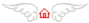 